教资保〔2022〕26号河南省教育资源保障中心转发教育部教育技术与资源发展中心《关于召开中小学虚拟实验教学阶段性总结交流会的通知》各省辖市、济源示范区、直管县（市）教育装备管理部门、电教馆（中心）、厅直属实验学校：现将教育部教育技术与资源发展中心《关于召开中小学虚拟实验教学阶段性总结交流会的通知》转发给你们，请按照通知要求，组织相关人员于7月28日9:00-15：30准时参加线上会议。联 系 人：河南省教育资源保障中心资源开发部 李靖联系电话：0371-66322709附件：教育部教育技术与资源发展中心《关于召开中小学虚拟实验教学阶段性总结交流会的通知》  2022年7月26日河南省教育资源保障中心             2022年7月26日印发附 件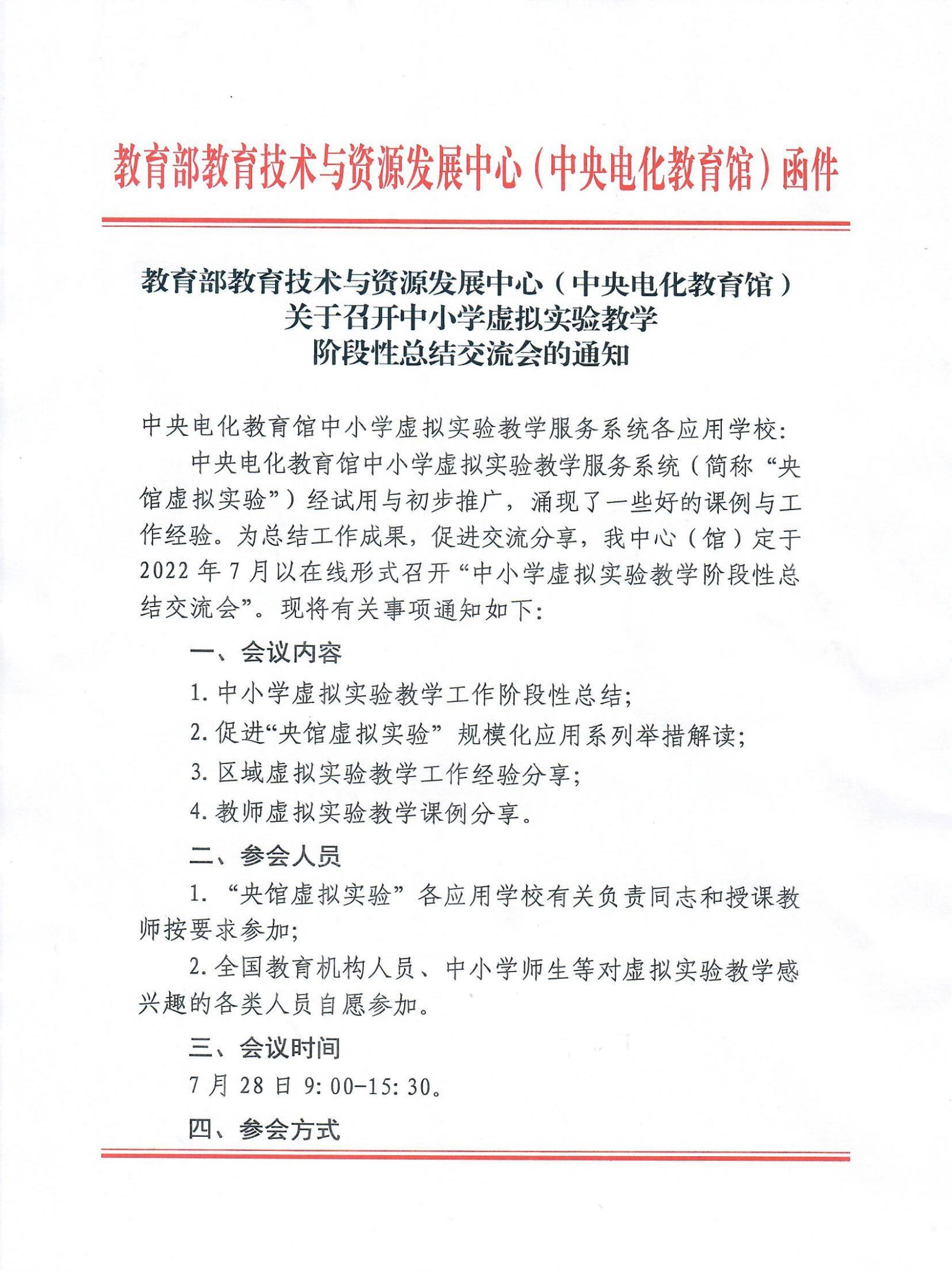 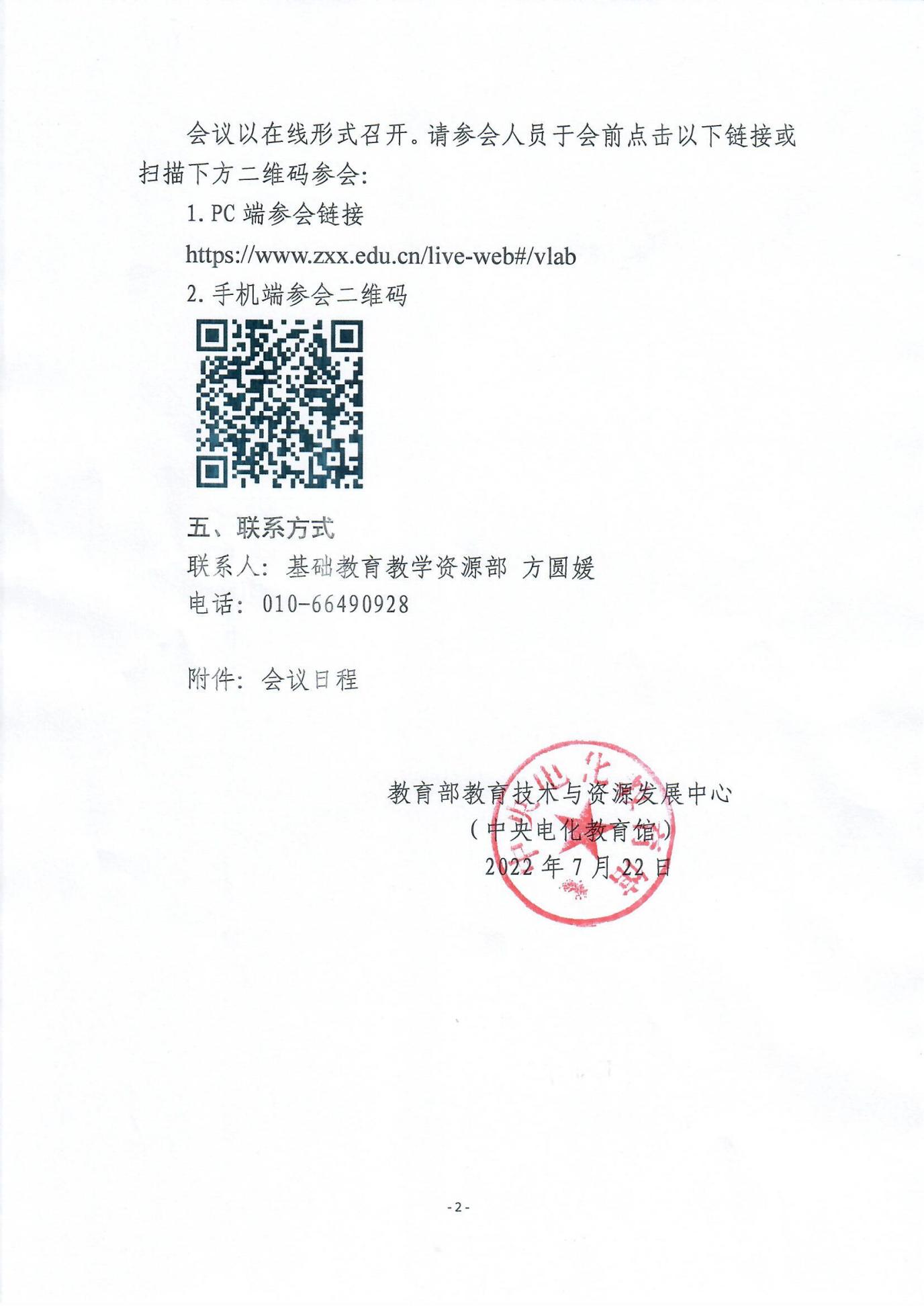 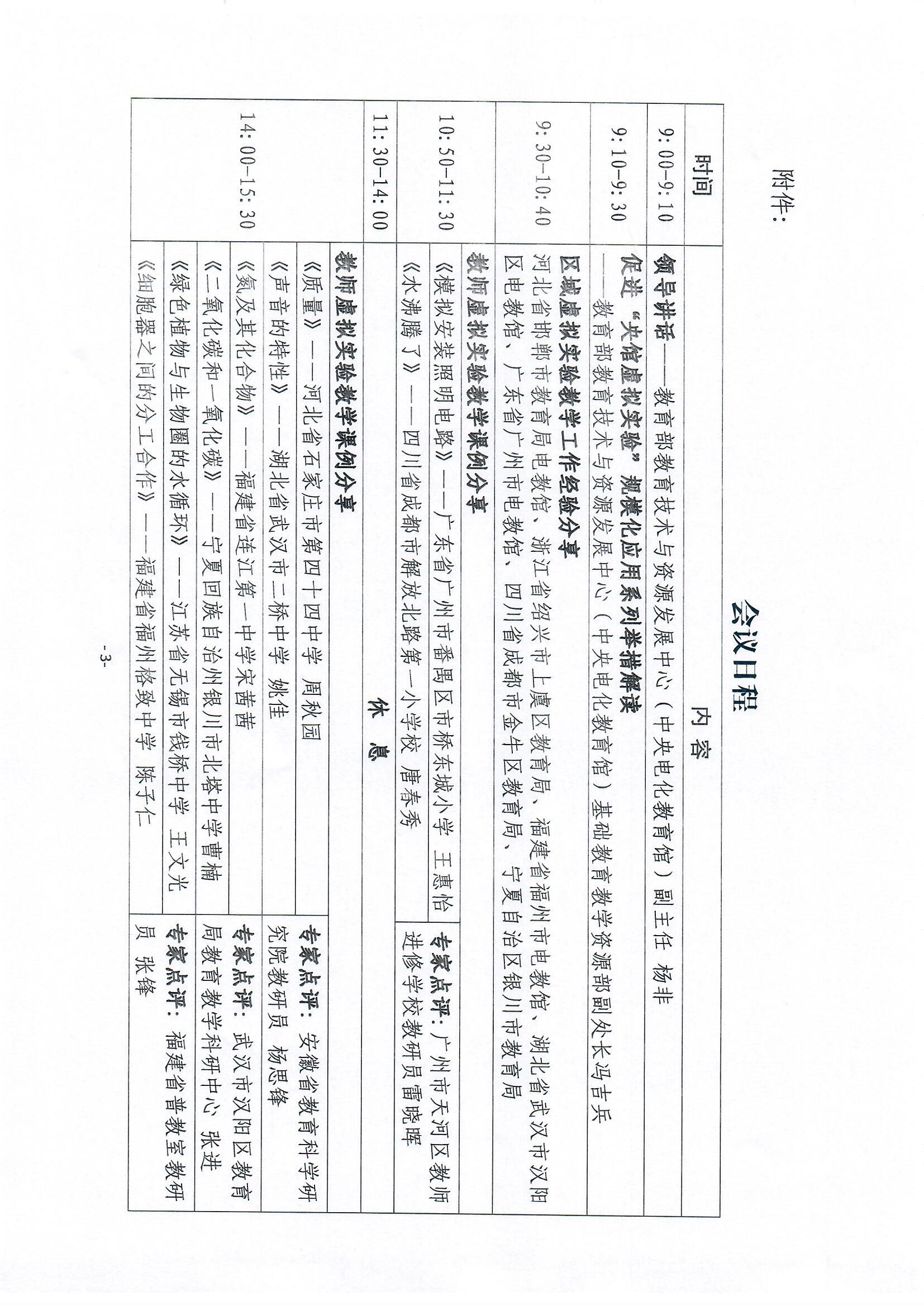 